«Красноармейская основная общеобразовательная школа» - филиал Муниципальное бюджетное общеобразовательное учреждение«Гальбштадтская средняя общеобразовательная школа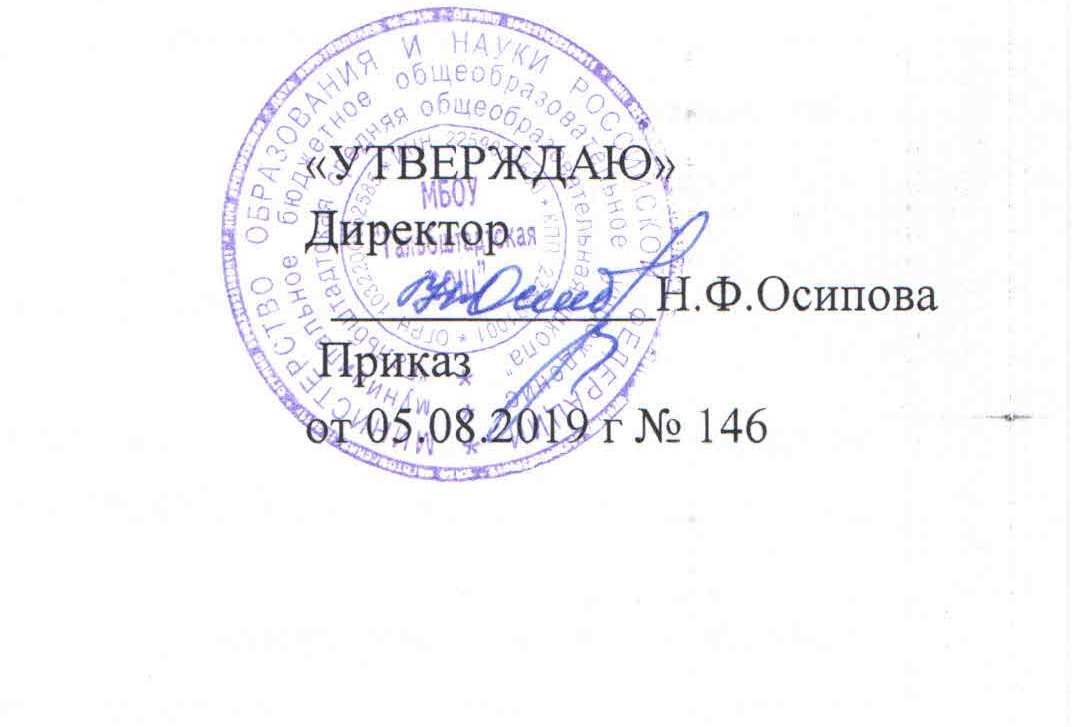 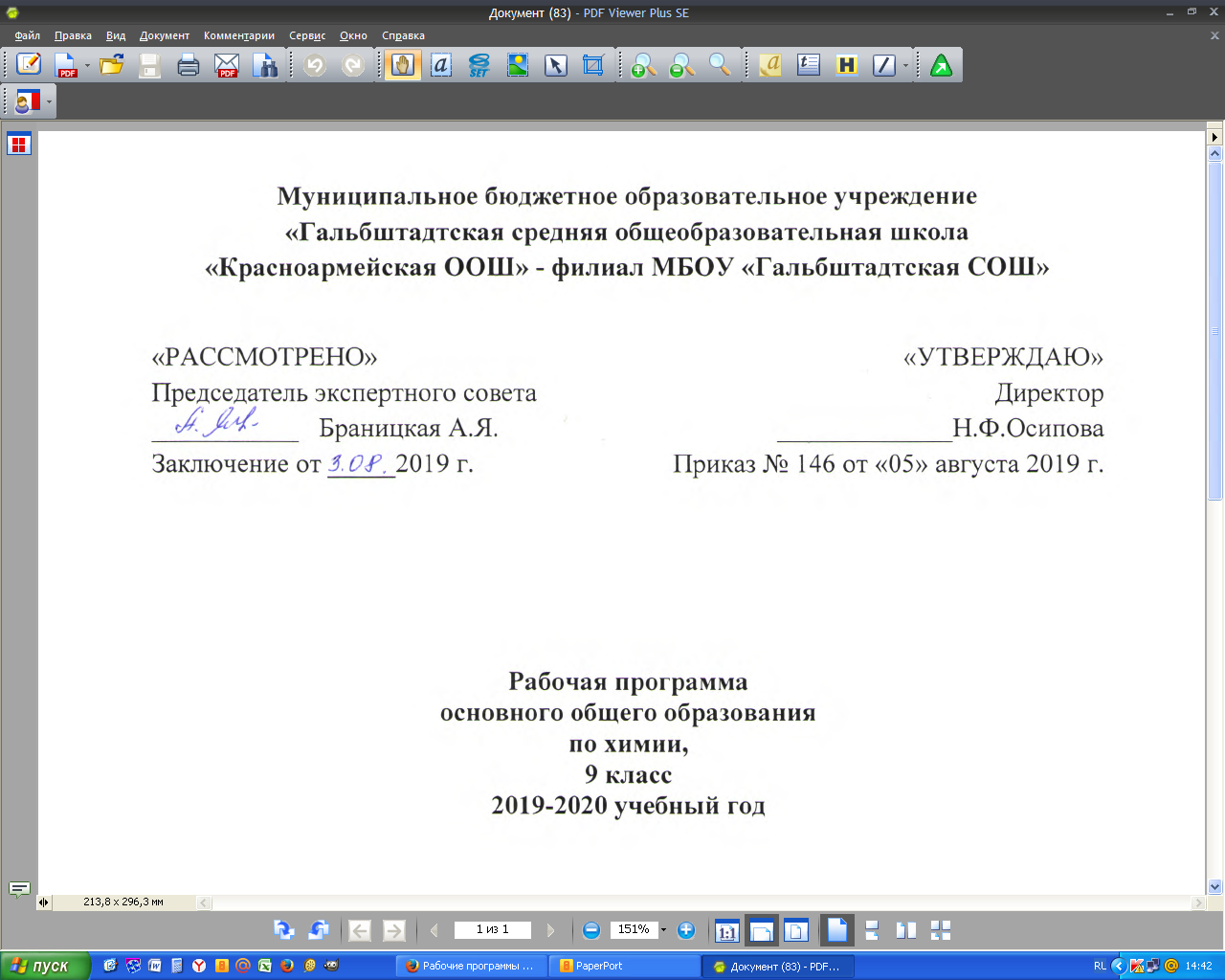 Рабочая программаосновного общего образования по информатике, 8 класс,2019–2020 учебный годРабочая программа составлена на основе авторской программы по информатике под ред. Л.Л. Босовой Программу составил 
Иокерс А.С.,  учитель информатики, первой квалификационной категории.п. Красноармейский 2019 г.Пояснительная запискаЦели и задачи, решаемые при реализации рабочей программы:формированию целостного мировоззрения, соответствующего современному уровню развития науки и общественной практики за счет развития представлений об информации как важнейшем стратегическом ресурсе развития личности, государства, общества; понимания роли информационных процессов в современном мире; совершенствованию общеучебных и общекультурных навыков работы с информацией в процессе систематизации и обобщения имеющихся и получения новых знаний, умений и способов деятельности в области информатики и ИКТ; развитию навыков самостоятельной учебной деятельности школьников (учебного проектирования, моделирования, исследовательской деятельности и т. д.);воспитанию ответственного и избирательного отношения к информации с учетом правовых и этических аспектов ее распространения, воспитанию стремления к продолжению образования и созидательной деятельности с применением средств ИКТ.Рабочая программа по информатике 8 класс составлена в соответствии с нормативными документами:- Федеральный перечень учебников, рекомендуемых к использованию при реализации имеющих государственную аккредитацию образовательных программ начального общего, основного общего, среднего общего образования (утв. приказом Министерства образования и науки РФ от 31 марта 2014 г. № 253) с изменениями.- Основная образовательная программа (начального, основного, среднего) общего образования МБОУ «Гальбштадтская СОШ» Немецкого национального района Алтайского края (приказ от 05 августа 2019г. №146)- Учебный план (начального, основного, среднего) общего образования МБОУ «Гальбштадтская СОШ» 2019-2020 учебный год (приказ от 05 августа 2019г. №146)- Календарный учебный график МБОУ «Гальбштадтская СОШ» на 2019-2020 учебный год (приказ от 05 августа 2019г. №146) - Положение о рабочей программе учебных предметов, направленных на достижение образовательных результатов в соответствии с требованиям ФГОС и ФкГОС (утв. приказом директора от 01 августа 2018г. №193)В основу педагогического процесса заложены следующие формы организации учебной деятельности: Комбинированный урок; Урок-лекция; Урок-демонстрация; Урок-практикум; Урок-игра. Методические материалы Бородин М.Н. Информатика. Программы для общеобразовательных учреждений 2-11классы.- М.: БИНОМ. Лаборатория знаний, 2010Босова Л.Л. Информатика 7—9 классы. Методическое пособие / Л.Л. Босова. -3 изд.—М. : БИНОМ. Лаборатория знаний, 2018 Босова Л. Л. Информатика. 8 класс : самостоятельные и контрольные работы / Л. Л. Босова, А. Ю. Босова. — М. : БИНОМ. Лаборатория знаний, 2018Количество часов в год: 35 Количество часов в неделю: 1 Количество контрольных работ: 3 Количество практических работ: - Учебно-методический комплект состоит из следующих пособий: Бородин М.Н. Информатика. Программы для общеобразовательных учреждений 2-11классы.- М.: БИНОМ. Лаборатория знаний, 2010Информатика. УМК для основной школы [Электронный ресурс] : 7–9 классы. Методическое пособие для учителя / Авторы-составители: И.Ю. Хлобыстова,М. С. Цветкова.—Эл. изд.—М. : БИНОМ. Лабораториязнаний, 2013Бородин М. Н. Информатика. УМК для основной школы [Электронный ресурс] : 5–6 классы. 7—9 классы. Методическое пособие / Автор-составитель: М. Н. Бородин.—Эл. изд.—М. : БИНОМ. Лаборатория знаний, 2013Босова Л.Л. Информатика: учебник для 8 класса/Л.Л. Босова, А.Ю. Босова, 2-е издание, М. : БИНОМ. Лаборатория знаний, 2014 (эл.вар.)Босова Л. Л. Информатика. 8 класс : самостоятельные и контрольные работы / Л. Л. Босова, А. Ю. Босова. — М. : БИНОМ. Лаборатория знаний, 2018 (э)Дополнительная литература: -Форма промежуточного контроля знаний обучающихся: контрольные работы по основным разделам курса Информатики, выборочное оценивание, практические работы, взаимоконтрольФорма промежуточной аттестации: итоговое тестированиеПланируемые результаты освоения учебного предметаЛичностные результаты освоения информатики:наличие  представлений  об  информации  как  важнейшем стратегическом  ресурсе  развития личности,  государства, общества; понимание роли информационных процессов в современном мире;владение  первичными  навыками  анализа  и  критичной оценки получаемой информации; ответственное  отношение  к  информации  с  учетом  требований  информационной  безопасности  правовых  и  этических аспектов ее распространения; развитие  чувства  личной  ответственности  за  качество окружающей информационной среды;способность  увязать  учебное  содержание  с  собственным жизненным опытом, понять значимость подготовки в области  информатики  и ИКТ  в  условиях  развития  информационного общества; готовность к повышению своего образовательного уровня и продолжению обучения с использованием средств и методов информатики и ИКТ;способность и готовность к общению и сотрудничеству со сверстниками  и  взрослыми  в  процессе  образовательной, общественно-полезной,  учебно-исследовательской,  творческой деятельности;способность и готовность к принятию ценностей здорового  образа жизни  благодаря  знанию  основных  гигиенических, эргономических и технических условий безопасной эксплуатации средств ИКТ.метапредметные результаты — освоенные обучающимися межпредметные  понятия  и  универсальные  учебные  действия (регулятивные,  познавательные,  коммуникативные),  способность  их  использования  в  учебной,  познавательной  и  социальной  практике.  Основными  метапредметными  результатами,  формируемыми  при  изучении  информатики  в  основной школе, являются:владение  общепредметными  понятиями  «объект»,  «система», «модель», «алгоритм», «исполнитель» и др.;владение  информационно-логическими  умениями:  определять  понятия,  создавать  обобщения,  устанавливать аналогии,  классифицировать,  самостоятельно  выбирать основания  и  критерии  для  классификации,  устанавливать  причинно-следственные  связи,  строить  логическое рассуждение, умозаключение (индуктивное, дедуктивное и по аналогии) и делать выводы;владение  умениями  самостоятельно  планировать  пути достижения  целей;  соотносить  свои  действия  с  планируемыми  результатами,  осуществлять  контроль  своей деятельности,  определять  способы  действий  в  рамках предложенных условий, корректировать свои действия в соответствии с изменяющейся ситуацией; оценивать правильность выполнения учебной задачи; владение основами самоконтроля, самооценки, принятия решений и осуществления осознанного выбора в учебной и познавательной деятельности;владение  основными  универсальными  умениями  информационного  характера,  такими  как:  постановка  и  формулирование проблемы; поиск и выделение необходимой информации,  применение методов  информационного  поиска;  структурирование  и  визуализация  информации; выбор  наиболее  эффективных  способов  решения  задач  в зависимости  от  конкретных  условий; самостоятельное создание алгоритмов деятельности при решении проблем творческого и поискового характера;владение  информационным  моделированием  как  основным  методом  приобретения  знаний:  умение  преобразовывать  объект  из  чувственной  формы  в  пространственно-графическую  или  знаково-символическую  модель; умение  строить  разнообразные  информационные  структуры  для  описания  объектов;  умение  «читать»  таблицы,  графики,  диаграммы,  схемы  и т. д.,  самостоятельно перекодировать информацию из одной знаковой системы в другую; умение выбирать форму представления информации в зависимости от стоящей задачи, проверять адекватность модели объекту и цели моделирования;ИКТ-компетентность —  широкий  спектр  умений  и  навыков  использования  средств  информационных  и  коммуникационных  технологий  для  сбора,  хранения,  преобразования и передачи  различных  видов информации, навыки  создания  личного  информационного  пространства  (обращение  с  устройствами  ИКТ;  фиксация  изображений  и  звуков;  создание  письменных  сообщений; создание графических объектов; создание музыкальных и  звуковых  сообщений;  создание,  восприятие и использование  гипермедиасообщений;  коммуникация  и  социальное  взаимодействие;  поиск  и  организация  хранения информации;  анализ  информации)  и  информационной безопасности.Предметные результаты:понимание роли информационных процессов в современном мире;формирование  информационной  и  алгоритмической культуры; формирование представления о компьютере как универсальном устройстве обработки информации; развитие основных навыков и умений использования компьютерных устройств; формирование  представления  об  основных  изучаемых понятиях: информация, алгоритм, модель, и их свойствах; развитие алгоритмического и системного мышления, необходимых  для  профессиональной  деятельности  в современном  обществе;  развитие  умений  составить и  записать  алгоритм  для  конкретного  исполнителя; формирование знаний об алгоритмических конструкциях,  логических  значениях  и  операциях;  знакомство  с  одним  из  языков  программирования  и  основными  алгоритмическими  структурами —  линейной, ветвлением и циклической;формирование умений формализации и структурирования  информации,  выбора  способа  представления  данных  в  соответствии  с поставленной  задачей  (таблицы, схемы,  графики,  диаграммы)  с  использованием  соответствующих программных средств обработки данных;формирование навыков и умений безопасного и целесообразного поведения при работе с компьютерными программами и в Интернете, умения соблюдать нормы информационной этики и права. Большое значение в курсе имеет тема «Коммуникационные технологии», в которой учащиеся не только знакомятся с основными сервисами Интернета, но и учатся применять их на практике.Содержание учебного предметаКалендарно-тематический планЛист внесения измененийЛист экспертизы рабочей программы учебного предмета, курсаУчебный предмет_____________________________________,         __________классСоставитель программы________________________________________________________Эксперт:______________________________________________________________________Дата заполнения:     _______________________20__г.Выводы  эксперта:__________________________________________________________________________________________________________________________________________«РАССМОТРЕНО»Председатель экспертного совета___________ Браницкая А.Я. Заключение от _____2019г.«УТВЕРЖДАЮ»Директор _____________Н.Ф.Осипова Приказ № 146 от «05» августа 2019 гСодержание материалаКол-во часовМатематические основы информатики13Контрольная работа №1 «Математические основы информатики»1Основы алгоритмизации10Контрольная работа №2 «Алгоритмы и исполнители»1Начала программирования10Контрольная работа №3 «Начала программирования»1Итоговое повторение2Итого35Математические основы информатики (13 часов)Понятие о непозиционных и позиционных системах счисления. Знакомство с двоичной, восьмеричной и шестнадцатеричной системами счисления, запись в них целых десятичных чисел от 0 до 1024. Перевод небольших целых чисел из двоичной, восьмеричной и шестнадцатеричной системы счисления в десятичную. Двоичная арифметика. Логика высказываний (элементы алгебры логики). Логические значения, операции (логическое отрицание, логическое умножение, логическое сложение), выражения, таблицы истинностиОсновы алгоритмизации (10 часов)Учебные исполнители Робот, Удвоитель и др. как примеры формальных исполнителей. Понятие алгоритма как формального описания последовательности действий исполнителя при заданных начальных данных. Свойства алгоритмов. Способы записи алгоритмов. Алгоритмический язык — формальный язык для записи алгоритмов. Программа — запись алгоритма на алгоритмическом языке. Непосредственное и программноеуправление исполнителем. Линейные программы. Алгоритмические конструкции, связанные с проверкой условий: ветвление и повторение. Понятие простой величины. Типы величин: целые, вещественные, символьные, строковые, логические. Переменные и константы. Алгоритм работы с величинами — план целенаправленных действий по проведению вычислений при заданных начальных данных с использованием промежуточных результатовНачала программирования (10 часов)Язык программирования. Основные правила языка программирования Паскаль: структура программы; правила представления данных; правила записи основных операторов (ввод, вывод, присваивание, ветвление, цикл). Решение задач по разработке и выполнению программ в среде программирования ПаскальИтоговое повторение (2 часа)№Тема урокакол-во часовд/здатаМатематические основы информатики (13 часов)Математические основы информатики (13 часов)Математические основы информатики (13 часов)Математические основы информатики (13 часов)Математические основы информатики (13 часов)1Цели изучения курса информатики и ИКТ. Техника безопасности и организация рабочего места13.09.192Общие сведения о системах счисления1§ 1.110.09.193Двоичная система счисления. Двоичная арифметика1§ 1.117.09.194Восьмеричная и шестнадцатеричная системысчисления. Компьютерные системы счисления1§ 1.124.09.195Правило перевода целых десятичных чиселв систему счисления с основанием q1§ 1.11.10.196Представление целых чисел1§ 1.28.10.197Представление вещественных чисел1§ 1.215.10.198Высказывание. Логические операции1§ 1.322.10.199Построение таблиц истинности для логических выражений1§ 1.35.11.1910Свойства логических операций 1§ 1.312.11.1911Решение логических задач1§ 1.319.11.1912Логические элементы1§ 1.1-1.326.11.1913Обобщение и систематизация основных понятий темы «Математические основы информатики».Контрольная работа №1 «Системы счисления»1§ 1.1-1.33.12.19Основы алгоритмизации (10 часов)Основы алгоритмизации (10 часов)Основы алгоритмизации (10 часов)Основы алгоритмизации (10 часов)Основы алгоритмизации (10 часов)14Алгоритмы и исполнители1§ 2.1 с.46-5410.12.1915Способы записи алгоритмов1§ 2.2 с.57-6217.12.1916Объекты алгоритмов1§ 2.3 с.63-7024.12.1917Алгоритмическая конструкция «следование»1§ 2.414.01.2018Алгоритмическая конструкция «ветвление» Полная форма ветвления1§ 2.421.01.2019Сокращенная форма ветвления1§ 2.428.01.2020Алгоритмическая конструкция «повторение».Цикл с заданным условием продолжения работы1§ 2.44.02.2021Цикл с заданным условием окончания работы1§ 2.411.02.2022Цикл с заданным числом повторений1§ 2.1-2.418.02.2023Обобщение и систематизация основных понятий темы «Основы алгоритмизации». Контрольная работа №2 «Алгоритмы и исполнители»1§ 2.1-2.425.02.20Начала программирования (10 часов)Начала программирования (10 часов)Начала программирования (10 часов)Начала программирования (10 часов)Начала программирования (10 часов)24Общие сведения о языке программирования Паскаль1§ 3.13.03.2025Организация ввода и вывода данных1§ 3.210.03.2026Программирование линейных алгоритмов1§ 3.317.03.2027Программирование разветвляющихся алгоритмов. Условный оператор1§ 3.431.03.2028Составной оператор. Многообразие способов записи ветвлений1§ 3.47.04.2029Программирование циклов с заданным условием продолжения работы1§ 3.514.04.2030Программирование циклов с заданным условием окончания работы1§ 3.521.04.2031Программирование циклов с заданным числом повторений1§ 3.528.04.2032Различные варианты программирования циклического алгоритма1§ 3.1-3.512.05.2033Обобщение и систематизация основных понятийтемы «Начала программирования». Контрольная работа № 3 «Начала программирования»1§ 3.1-3.519.05.20 Итоговое повторение (2 часа)Итоговое повторение (2 часа)Итоговое повторение (2 часа)Итоговое повторение (2 часа)Итоговое повторение (2 часа)34Основные понятия курса126.05.2035Итоговое тестирование126.05.20№Дата урокаТема урокаСодержание измененийОснование (причина) изменений26.05.20Основные понятия курсаИтоговое тестированиеОбъединение двух темКалендарный учебный график МБОУ «Гальбштадтская СОШ» на 2019- 2020 учебный год.№Критерии и показателиВыраженность критерияесть (+),  нет (-)Комментарий эксперта(при показателе «нет») Полнота структурных компонентов рабочей программы Полнота структурных компонентов рабочей программы Полнота структурных компонентов рабочей программы Полнота структурных компонентов рабочей программы1.1Титульный лист1.2.Пояснительная записка1.3.Планируемые результаты освоения учебного предмета, курса1.4.Содержание 1.5.Календарно-тематический план1.6.Лист внесения изменений в РПКачество пояснительной записки рабочей программыКачество пояснительной записки рабочей программыКачество пояснительной записки рабочей программыКачество пояснительной записки рабочей программы2.1.Отражает полный перечень нормативных документов и материалов, на основе которых составлена рабочая программа:ФГОС НОО, ФГОС  ООО, ФкГОСосновная образовательная программа школы (целевой компонент, программа развития УУД);учебный план НОО, ООО МБОУ «Гальбштадтская СОШ»;положение о рабочей программе в школе;примерная программа по учебному предмету; авторская программа по учебному предмету для соответствующего класса.2.2.Содержит информацию о количестве часов, на которое рассчитана рабочая программа в год, неделю2.3.Указаны библиографические ссылки на все документы и материалы, на основе которых составлена рабочая программа2.4. Цели и задачи изучения предмета в соответствующем классе2.5.Убедительное обоснование в случае, когда РП содержит отступления от авторской программыКачество описания планируемых результатов освоения учебного предмета, курсаКачество описания планируемых результатов освоения учебного предмета, курсаКачество описания планируемых результатов освоения учебного предмета, курсаКачество описания планируемых результатов освоения учебного предмета, курса3.1.Планируемые результаты соотносятся с целями и задачами изучения предмета в данном классе3.2.Отражается уровневый подход к достижению планируемых результатов «учение научится», «ученик получит возможность научиться»Качество календарно-тематического планированияКачество календарно-тематического планированияКачество календарно-тематического планированияКачество календарно-тематического планирования4.1.Отражает информацию о продолжительности изучения раздела4.2.Отражает информацию о теме каждого урока, включая темы контр, лаборат., практич. работГрамотность оформления рабочей программы:  соответствие требованиям информационной грамотностиГрамотность оформления рабочей программы:  соответствие требованиям информационной грамотностиГрамотность оформления рабочей программы:  соответствие требованиям информационной грамотностиГрамотность оформления рабочей программы:  соответствие требованиям информационной грамотности5.1.Содержание разделов соответствует их назначению5.2.Текст рабочей программы структурирован5.3.Текст рабочей программы представлен технически грамотно